InstructionsThe Project Initiation Package is intended to focus on critical issues that can be identified with existing information from secondary sources and/or identified during a site visit.  Each specialty area of the Project Initiation Package should be completed by individuals who possess sufficient experience to enable them to correctly identify and evaluate issues arising from the field review.In the Location/Comments field provide information concerning potential impacts that is brief but gives enough detail to allow an understanding of the issue(s).  The scope of services document should account for any issues identified in the Project Initiation Package that have the potential to affect scope, schedule, and budget. In some instances, resources/subject areas that may need to be consulted for the secondary source review are identified on this form.Project Initiation Package DeliverablesProvide an expanded Study Area Map identifying project design, utility, right of way and environmental constraints identified through the Project Initiation Package.  Tables, USGS and/or aerial mapping, photographs keyed to available project mapping, the plan to inform and involve the public, and other support material should also be submitted with the Project Initiation Package to illustrate specific problem areas.  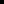 GeneralDate(s) of field review:02/01/2024Project Name (County, Route, Section):WAR 48 24.63PID:120803Date Project Initiation Package Completed:02/01/2024Prepared By:Alex GenbauffeCity, Township or Village Name(s):Clearcreek TwpODOT Project Manager:Stephanie OttenProject Limits/Study Area/General Location:  Intersection of SR-48 & E Lytle Five Points Rd.ODOT DISCIPLINE INVOLVEMENT:ODOT DISCIPLINE INVOLVEMENT:ODOT DISCIPLINE INVOLVEMENT:List name and phone number of individual(s) representing each discipline during the site visit and preparation of the Project Initiation Package. One individual may represent multiple disciplines. List name and phone number of individual(s) representing each discipline during the site visit and preparation of the Project Initiation Package. One individual may represent multiple disciplines. List name and phone number of individual(s) representing each discipline during the site visit and preparation of the Project Initiation Package. One individual may represent multiple disciplines. DISCIPLINENAMEPHONE NUMBERTraffic StudiesAlex Genbauffe, Tom MazzaProject Manager/EngineeringStephanie OttenPavementsJennifer ElstonRoadway/GeometricsJohn OtisTraffic OperationsTeri ScanlonConstructionDana Bicknell, Tyler Austin, Cheyney Smith EnvironmentalTaylor Webster, MeganLPAAndrea HendersonHydraulicsTami BrehmEXTERNAL AGENCY INVOLVEMENT: EXTERNAL AGENCY INVOLVEMENT: EXTERNAL AGENCY INVOLVEMENT: Indicate external agency involvement during identification of project issues affecting scope development. List the name and phone number of individual(s) representing each agency during the site visit.Indicate external agency involvement during identification of project issues affecting scope development. List the name and phone number of individual(s) representing each agency during the site visit.Indicate external agency involvement during identification of project issues affecting scope development. List the name and phone number of individual(s) representing each agency during the site visit.AGENCYNAMEPHONE NUMBERFHWA Engineer***Other (LPA, MPO, etc.)*** The FHWA Engineer should be invited on projects expected to require approval from Federal Highway Administration.*** The FHWA Engineer should be invited on projects expected to require approval from Federal Highway Administration.*** The FHWA Engineer should be invited on projects expected to require approval from Federal Highway Administration.GENERAL EXISTING INFORMATION (SR 48):GENERAL EXISTING INFORMATION (SR 48):Legal Speed: 	55 mphDesign Speed:60 mphOpening Year ADT:11,500Design Year ADT:12,000Trucks (24 Hour B&C):2%Functional Classification:03 Principal ArterialLocale (Rural or Urban):UrbanNational Highway System (NHS): YesLOCAL PLANNING COORDINATION:Briefly describe local planning studies, bike/ped long range plans, aesthetics, etc. that will be considered throughout project development: See scope. DISTRICT HIGHWAY MANAGEMENT STAFF CONCERNS:List any comments/requests from the District Highway Management Staff.CRASH DATA:CRASH DATA:CRASH DATA:Has a Safety Study been completed in the project area within past three yearsHas a Safety Study been completed in the project area within past three yearsYesIs the project area highlighted on the Safety Integrated Project MapsIs the project area highlighted on the Safety Integrated Project MapsNoBased on a spatial query (using GCAT or TIMS) of the three most recent years of crash data, briefly summarize crash history including pedestrian and bicycle crashes. Indicate any design features that may be contributing to the observed crash pattern that may be addressed by the project. Based on a spatial query (using GCAT or TIMS) of the three most recent years of crash data, briefly summarize crash history including pedestrian and bicycle crashes. Indicate any design features that may be contributing to the observed crash pattern that may be addressed by the project. Based on a spatial query (using GCAT or TIMS) of the three most recent years of crash data, briefly summarize crash history including pedestrian and bicycle crashes. Indicate any design features that may be contributing to the observed crash pattern that may be addressed by the project. See safety study/application. See safety study/application. See safety study/application. ENVIRONMENTAL ISSUES:ENVIRONMENTAL ISSUES:ENVIRONMENTAL ISSUES:Make a preliminary determination on whether the following resources are present within the project area. Is it possible that they will be affected by the project. Include the location and any other pertinent information for resources that may be affected.Make a preliminary determination on whether the following resources are present within the project area. Is it possible that they will be affected by the project. Include the location and any other pertinent information for resources that may be affected.Make a preliminary determination on whether the following resources are present within the project area. Is it possible that they will be affected by the project. Include the location and any other pertinent information for resources that may be affected.Resource/FeatureLocation/CommentsLocation/CommentsParkland, nature preserves and wildlife areas {4(f)/6(f)}Threatened and Endangered Species and/or habitatScenic RiverExisting wet areas/existing cattails/wetlandsStream/river/waterway/jurisdictional ditch Historic Resources (buildings, structures, objects)Historic Bridge(s)National Historic LandmarksArchaeological SitesPublic FacilitiesCemetery (modern and historic cemeteries)FarmlandWatershed Specific (i.e. Darby or Olentangy) NPDES Permit AreaAir Quality non-attainment area or concerns  Landfill, Superfund, CERCLIS, RCRA, NPL, or industrial site(s), and/or evidence of hazardous materialsSensitive environmental justice areasFederal Emergency Management Agency (FEMA) floodplainsLake Erie Coastal Management AreaSole Source Aquifers Wellhead Protection Areas Noise abatement issuesCoordination with Conservancy DistrictsOther environmental issuesGEOMETRIC DESIGN CONTROLLING CRITERIA:GEOMETRIC DESIGN CONTROLLING CRITERIA:Consider design speed, design functional classification, land use, and available traffic data to make a preliminary determination as to the geometric standards for the project and potential for design exceptions. Note exceptions for low volume roadways.Consider design speed, design functional classification, land use, and available traffic data to make a preliminary determination as to the geometric standards for the project and potential for design exceptions. Note exceptions for low volume roadways.Design CriteriaLocation/CommentsLane Width Shoulder WidthHorizontal Curve RadiusMaximum GradeStopping Sight Distance (Horizontal and Crest Vertical Curves) Superelevation RateVertical ClearancePavement Cross SlopeDesign Loading Structural CapacityOTHER GEOMETRIC DESIGN ISSUES:OTHER GEOMETRIC DESIGN ISSUES:Indicate if the following geometric issues are present or should be considered during project development. Consider work on the mainline as well as any side roads or service roads. Provide additional comments as needed.Indicate if the following geometric issues are present or should be considered during project development. Consider work on the mainline as well as any side roads or service roads. Provide additional comments as needed.Design IssuesLocation/CommentsDoes the horizontal alignment have an excessive deflection?Do the Intersection Angles or Crossroad Alignment meet design standards?Do the Intersection Angles or Crossroad Alignment meet design standards?Is driver comfort an issue due to the vertical curvature or breaks in the grade?Does the shoulder width on a structure allow for a minimum width of 4’ from the edge of the traveled way to the face of any barrier?Has a minimum width of 4’ from the edge of the traveled way to the face of any barrier?Does intersection sight distance need to be improved?List unprotected hazards that appear to be in the clear zone.Should existing access control be revised to improve safety?Are there any drive locations that will require special attention during design (e.g., very steep grades, high volume commercial drives, drives close to bridges or intersections)?Do the existing intersection radius returns need to be modified to improve pedestrian crossing safety?Do the existing intersection radius returns need to be modified or truck aprons added to accommodate turning movements of large trucks?Does grading need to be upgraded? To what criteria (e.g., clear zone, safety, standard)?  Consider potential right of way and other impacts when considering grading method.Are new or updated curb ramps needed?  Refer to the Curb Ramp Measuring GuideIf constructing a new roadway, will it be a connection between two existing NHS Routes?(Yes/No)If traffic control at an intersection is being changed from stop control to signalization, does the profile of the stop condition road need to be upgraded to accommodate faster traffic?Are multiple intersection control types being considered? Is an Intersection Control Evaluation (Intersection Control Evaluation (ICE) | Ohio Department of Transportation) applicable? Are there any other geometric issues? Describe.GEOTECHNICAL ISSUES:GEOTECHNICAL ISSUES:Based on the information compiled during this study indicate whether or not the following geotechnical issues are present or should be further considered during project development. Provide additional comments as needed.  Refer to Section 302.2 of the ODOT Specifications for Geotechnical Explorations for literature search resources.Based on the information compiled during this study indicate whether or not the following geotechnical issues are present or should be further considered during project development. Provide additional comments as needed.  Refer to Section 302.2 of the ODOT Specifications for Geotechnical Explorations for literature search resources.Design IssuesLocation/CommentsIs there evidence of soil drainage problems (e.g., wet or pumping subgrade, standing water, the presence of seeps, wetlands, swamps, bogs)?See drainage section.Will construction be impacted based on the groundwater table?Not anticipatedIs there evidence of any embankment or foundation problems (e.g., differential settlement, sag, foundation failures, slope failures, scours, evidence of channel migrations)? Scour located at culvertIs there evidence of any slope instability (soil or rock)?NoneIs there evidence of unsuitable materials (e.g., presence of debris or man-made fills or waste pits containing these materials, indications from old soil borings)?No.  Original construction was at existing gradeIs there evidence of rock strata (e.g., presence of exposed bedrock, rock on the old borings)?Rock not anticipated.  Closest geotechnical information is approximately 0.5 miles south of the project site and rock was deep.Is there evidence of active, reclaimed or abandoned surface mines?  Evidence of quarries?NoIs there information pertaining to the existence of underground mines?NoIs there Acid Mine Drainage present within the study area?NoAre there any other geotechnical issues?  Specify.Widening the roadway over existing ditches will encounter soft material.  Undercut of the ditches and replacement with new embankment is recommended.PAVEMENT ISSUES:PAVEMENT ISSUES:Indicate if the following pavement issues are present or should be considered during project development. Side road and service road work should be considered in this assessment. Provide additional comments as needed.Indicate if the following pavement issues are present or should be considered during project development. Side road and service road work should be considered in this assessment. Provide additional comments as needed.Design IssueLocation/CommentsDo dynaflect tests indicate the existing pavement is in poor condition?Are joint repairs needed?Are pressure relief joints needed?Does curb need to be replaced due to deteriorated condition or lack of curb reveal?Has the site received repeated resurfacings in recent years?Does pavement deterioration appear to be caused by drainage or geotechnical problems? Are there any other pavement issues? Specify.STRUCTURAL ISSUES:STRUCTURAL ISSUES:Indicate if the following structure issues are present or should be considered during project development. Provide additional comments as needed. The Bridge Inspection reports should be evaluated and attached.  Provide a separate table for each structure.Indicate if the following structure issues are present or should be considered during project development. Provide additional comments as needed. The Bridge Inspection reports should be evaluated and attached.  Provide a separate table for each structure.Structure Number:Design IssueLocation/CommentsIs it possible for the structure to be replaced with a prefabricated box culvert or 3-sided box?Is the deck delaminated? Specify.Is non-destructive testing needed to determine the Amount of delamination?Are there areas to be patched/repaired on the deck?Is the bridge a poor candidate for an overlay? Specify type of overlay if known.Does the bridge rail violate current standards?Is fatigue analysis required?Should all fatigue prone details be retrofitted or replaced? Specify.Is there any evidence of substructure movement (e.g., settlement, rotation)?Is elimination of the deck joint possible? What modifications are necessary?Is it possible for the hinges to be removed to make the members continuous?Is there any evidence that the bridge does not meet hydraulic capacity?Are there existing sidewalks on or adjacent to the bridge?Is Vandal Protection Fencing required in accordance with the BDM? Will the structure work require any special maintenance of traffic (e.g., closing of roadway for erection of beams, maintenance of waterway traffic, location of cut line, etc.)? Specify.Does the bridge need to accommodate future roadway lanes, bicycle lanes, a shared use path, shoulder, or railroad tracks?Will temporary shoring be required next to the railroad?Describe any issues with the bridge deck (curb, sidewalk, railing, surface, median, drainage, expansion joints, etc.).Describe any issues with the bridge superstructure (alignment, beams/girders/slab, bearing devices, etc.).Describe any issues with the bridge substructure (abutments, piers, backwalls, wingwalls, scour, etc.).Describe any issues with the channel (i.e. alignment, erosion, etc.)Describe any issues with the bridge approaches (i.e. pavement, guardrail, etc.)Are there any other structure related issues? Specify.HYDRAULIC ISSUES:HYDRAULIC ISSUES:Indicate if the following drainage issues are present or should be considered during project development. Side road and service road work should be considered in this assessment. Any available Culvert Inspection reports should be evaluated and attached.  Provide additional comments as needed.Indicate if the following drainage issues are present or should be considered during project development. Side road and service road work should be considered in this assessment. Any available Culvert Inspection reports should be evaluated and attached.  Provide additional comments as needed.Design IssueCommentsDoes the existing drainage system appear to be appropriately sized and functioning properly? Describe deficiencies.*** The culvert south of the intersection has a sink hole. We are investigating if this needs addressed with the project.*** There are multiple culverts that are not in the ODOT database. The assumption is that these would all be replaced.*** There is a field drive and drive pipe on the Southwest portion of the intersection. We need to make sure this is captured in the survey and with the project.Is there evidence of alignment or flow velocity problems (e.g., scour, bank erosions, silting) at culvert inlets or outlets?There is scour at the culvert as mentioned above. It is likely due to a private conduit outletting in ODOT R/WAre there sinkholes or other deterioration in the pavement that would indicate separations in the existing pipes?NoIs the exposed curb height in existing gutters inadequate to contain flow (include height of proposed resurfacing)?n/aDoes the project affect a wetland or waterway (e.g., stream, river, jurisdictional ditch)?Check with environmentalWill channel relocation be required?noWill post construction BMPs be required that could impact R/W or utilities?Yes. Attempt to utilize Vegetated BMP in the Northeast quadrant since we will have ROW and the roundabout will shift the roadway away from this area. It is possible to not have curb on the exit side of the roundabout lanes so vegetated BMP will work. The goal is to not have manufactured systems. Are existing underdrain outlets functioning properly?YesDoes the drainage work warrant any special maintenance of traffic considerations?noAre there any other hydraulic issues? Describe.There is a private detention pond outletting near the roundabout. Drainage appears to go from the south to the north and then from the East to the West. There are a lot of pipes so the area is very confusing. This can all be addressed with the project.TSMO CONSIDERATIONS:TSMO CONSIDERATIONS:Briefly describe the opportunities for managing congestion or traffic issues using TSMO strategies or improvements.  Consider opportunities to upgrade or install systems management and operations infrastructure:TSMO infrastructure includes communications equipment, travel time signs, signals, changeable message signs, traffic cameras, traffic signal systems, other remote field devices and data collection equipment, conduit and any supporting fiber optics.  TOAST is the Traffic Operations Assessment System Tool. For additional TSMO information see http://www.dot.state.oh.us/Divisions/Operations/Traffic/miscellaneous/Pages/TSMO.aspxBriefly describe the opportunities for managing congestion or traffic issues using TSMO strategies or improvements.  Consider opportunities to upgrade or install systems management and operations infrastructure:TSMO infrastructure includes communications equipment, travel time signs, signals, changeable message signs, traffic cameras, traffic signal systems, other remote field devices and data collection equipment, conduit and any supporting fiber optics.  TOAST is the Traffic Operations Assessment System Tool. For additional TSMO information see http://www.dot.state.oh.us/Divisions/Operations/Traffic/miscellaneous/Pages/TSMO.aspxDesign IssueLocation/CommentsDoes the project area contain a Hot Spot identified in TOAST? If so, what is the TOAST ranking?WAR SR 48 19.533-25.535 = 76%(District Category Rank = #263, District Overall Rank = #505)Does the project area have an operations master plan (or has this site been discussed with the District TSMO Coordinator)?NoWould operations benefit from TMC coverage of the project area? (RWIS, travel time boards, cameras, communications)NoAre there opportunities for initiating or upgrading TSMO infrastructure?NoDoes this project support any TSMO strategies such as (Smartlane, VSL, Coordinated traffic signals, etc.)NoDoes this project require multi-jurisdictional coordination, agreements, funding, etc.?NoWhat existing TSMO infrastructure is in place?  Will it need to be moved or maintained in place?NoneAre there any local TSMO infrastructure recommendations in the project area? (ex. Include emergency or transit traffic signal pre-emption, dynamic message signs or signal coordination)NoWhat MPO ITS architecture is already in place or planned?  Consult the MPO ITS architecture plan, if applicable.N/ACategories of potential ITS for this study area/project include:  Exempt, Low, or High risk? Ref: TEM, 1-pager for CFR 940.N/ACould this project expand an existing device or communications system?NoWhat type of device communications and equipment exists?NoneShould this location have communications added or upgraded?NoWill additional conduit be necessary for future infrastructure/communications? (ex. in barrier wall)NoWill existing device power or communications drops be disrupted?NoDoes this project require a new traffic signal timing plan?NoAre the current traffic signal(s) being upgraded to a system?The existing traffic signal will be removed with the project.Are there alternative routes available/identified for incident management?N/AA detour route will be developed for the project MOT plan.Is this a Traffic Incident Management Note eligible project?NoOTHER TSMO Considerations:OTHER TSMO Considerations:TRAFFIC CONTROL ISSUES:TRAFFIC CONTROL ISSUES:Indicate if the following traffic control (signals, signing, pavement markings, etc.) issues are present or should be considered during project development. Provide additional comments as needed. Indicate if the following traffic control (signals, signing, pavement markings, etc.) issues are present or should be considered during project development. Provide additional comments as needed. Design IssueCommentsAre there any obvious deviations from requirements of the Ohio Manual of Uniform Traffic Control Devices (OMUTCD)?NoWill coordination with Ohio Rail Development Commission (ORDC) be required (i.e. at-grade railroad crossings located within 400' of an intersection within the project area)?  NoWill pavement widening affect pole locations?Light pole locations will be affected by design vehicleWill resurfacing affect signal height?NADoes it appear that any traffic control items will fall outside the existing right of way limits (e.g., large signs, strain poles)?Yes, R/W to be purchasedAre there any crashes that can be related to existing signal deficiencies (e.g., timing, lack of protected turn phase)?Yes, which is purpose of project Do pedestrian signals and push buttons need to be installed or upgraded?NADo turn lane lengths appear to have sufficient storage capacity?NADoes the controller need to be upgraded?NADo proprietary materials need to be specified?NoShould signs or signal installations be supplemented with lighting?Yes, lighting requiredAre any Tourist Oriented Directional Signs (TODS) or LOGO signs present?NoAre there any other traffic control issues? Specify.UTILITY ISSUES:UTILITY ISSUES:Indicate if the following utility issues are present or should be considered during project development. Provide additional comments as needed.Indicate if the following utility issues are present or should be considered during project development. Provide additional comments as needed.Design IssueLocation/CommentsDo existing utilities need to be relocated?  If so, please identify.Would the project benefit from Subsurface Utility Engineering (SUE) Level A?Are there existing utilities on an existing structure that need to be relocated?Are there any specific utility requirements or concerns? Specify.Are there water or sanitary lines that will be relocated as part of the ODOT contract?Are there any other utility issues? Specify.MAINTENANCE OF TRAFFIC ISSUES:MAINTENANCE OF TRAFFIC ISSUES:Indicate if the following maintenance of traffic issues are present or should be considered during project development. Provide additional comments as needed.Indicate if the following maintenance of traffic issues are present or should be considered during project development. Provide additional comments as needed.Design IssueLocation/CommentsAre there bridge load limits within the work limits or in the nearby area that would limit the available signed official detour or unsigned local alternate routes?Is the project located on the National Truck Network?Are there overhead bridges with existing vertical clearance issues or that may become vertical clearance issues (e.g. shifting traffic to the shoulder, adding pavement without milling first, etc.)Are there pinch points within the work area that that would prevent the installation of temporary pavement for maintaining the existing number of lanes? If yes, identify the location and type of width restraints. (e.g., median wall, at grade bridge, overhead bridge piers, trees, historic markers, etc.)Are there visible signs of pavement condition deterioration in the driving lanes? On the shoulders?  If yes, identify location and estimated degree of deterioration and if further testing is needed.Are there nearby schools that may be adversely impacted by the proposed work? If yes, identify names, location and school districts.Are there nearby emergency services (e.g., hospital, fire, police, EMS, etc.) that may be adversely impacted by the proposed work? If yes, identify locations and names.Are there significant traffic generators nearby that may be adversely impacted by the proposed work? (e.g., industries, factories, sports arenas, etc.)What is the width of the existing pavement?  Will temporary pavement be needed to maintain the existing number of travel lanes?What geometric features exist within the work area and within the area of influence of the work area that may impact sight distances and/or flow of traffic? (e.g., horizontal/vertical curves, blind driveways, intersections, entrance/exit ramps, railroad crossings, etc.)Are there sidewalks or paths within or leading to/from the work area that need to be closed?If sidewalk/path needs to be closed, can users be detoured on the existing sidewalk system or will a temporary pedestrian and/or bicycle pathway need to be included in the plan?Are transit stops present within the work area?Are there culverts within the work area that may need to be lengthened to accommodate temporary widening?  If so, identify locations and culvert numbers.Are there any known existing drainage issues within the work limits? If yes, special attention needs to be given to ensuring temporary drainage can be accomplished.Will personal and/or business driveways be adversely impacted or need to be closed for any amount of time?Is the project located in or nearby an area of regional significance with a potential to cause controversy or negative public feedback or political scrutiny?Is there enough width to provide safe construction access?  If no, what other means of access can be provided?Is there potential for the need to require right-of-way acquisition?Is there room in the median for the construction of crossover pavement within the project limits and beyond the project limits on either end? If yes, identify potential locations for crossover locations.Are short duration road closures going to be required? (e.g., bridge demo, steel erection, overhead utility installation/removal, etc.).  If yes, is there an opportunity for diversion of the traffic to other routes or to the ramps on a diamond interchange? Identify the potential diversion routes.Will there be a need for temporary structures (full or partial) in order to maintain the existing number of lanes?Is there power available within or nearby the project location for temporary lighting and/or temporary signals?Will there be a need for additional signal heads (drives and/or side roads) or temporary signal timing/coordination?Are there any Traffic Incident Management features, such as hydrants, pull-offs, turn-arounds, etc.?  Are there issues that may limit the construction timeframe? (e.g., sporting or other significant regional events, work in streams, suitable wooded habitat, school, etc.). If yes, list them.Would this project potentially benefit from the application of innovative contracting method (e.g., A+B to open bridge to traffic before school starts, etc.)?  If yes, which method?Will there be a need to restrict existing movements during construction? (e.g., no left turns, etc.)Is there an opportunity (or potential need) to implement any work zone ITS components? (e.g., work zone egress warning, queue detection and warning, CCTV, DDMS, etc.)How big of an impact will the project have on queue lengths and congestion? If significant, a MOT Policy Exception Request may be required per Traffic Management in Work Zones Policy (21-008(P)) and Standard Procedure (123-001(SP)).Does this project require an MOTAA?  All Path 4 & 5 projects along with Path 3 projects on Interstate/Interstate look-alikes need to have a Maintenance of Traffic Alternatives Analysis Completed.  Refer to TEM Section 630-5RIGHT OF WAY/SURVEY ISSUES:RIGHT OF WAY/SURVEY ISSUES:Indicate if right of way or survey issues are present or should be considered during project development. Provide additional comments as needed.Indicate if right of way or survey issues are present or should be considered during project development. Provide additional comments as needed.Design IssueLocation/CommentsWill there be any work beyond the existing right of way limits?Will relocation of residences be involved?Will relocation of businesses be involved?Will the project require modifying the access control to any properties?  Identify significant right of way encroachments (i.e. large commercial business signs, etc.)?Will temporary parcels be needed (e.g., for drive work)?Will additional right of way be needed for utility relocations?Are there any specific property owner concerns?  If so, list property owners and concerns.Are work agreements prohibited for any reason?Are there any other right of way or survey issues? Specify.CONSTRUCTION ISSUES:CONSTRUCTION ISSUES:CONSTRUCTION ISSUES:Indicate if the following issues are present or should be considered during project development. Provide additional comments as needed. Indicate if the following issues are present or should be considered during project development. Provide additional comments as needed. Indicate if the following issues are present or should be considered during project development. Provide additional comments as needed. IssueLocation/CommentsLocation/CommentsWill any of the construction activity take place over, under, or near railroad property?  NoNoCould material with long lead times for delivery have an impact on the construction schedule and/or project completion (e.g., strain poles, large box culverts, steel beams, etc.)?None currently identifiedNone currently identifiedAre there any concerns related to existing or proposed lighting (e.g., light trespass, river navigation, airway clearance)?Are there any concerns related to existing or proposed lighting (e.g., light trespass, river navigation, airway clearance)?None currently identifiedNone currently identifiedCompare the Begin/End construction dates with the Scope of Work. Is the construction schedule reasonable?Examine the existing pavement condition and repair history. Calculate potential pavement repair quantities.Note manhole lid elevations versus proposed paving thickness.  Will manhole lids or valve boxes need adjusted after paving?There are existing storm conduits and structures at the NE corner of the intersection that will need to be incorporated into the design.  Other existing storm conduits under the intersection will need to be addressed as well.There are existing storm conduits and structures at the NE corner of the intersection that will need to be incorporated into the design.  Other existing storm conduits under the intersection will need to be addressed as well.Is there a need for Echelon Paving?NoNoExamine the rideability of the approach slab to the roadway/bridge joint.N/AN/AWill the project have impacts to nearby residents/businesses?  Will site access occur down steep side slopes or through properties adjacent to project site?Could be impacts to the cemetery during construction.  Depending on the timeline of the roundabout project, the property at the NE corner of the intersection may be under development or recently developed.Could be impacts to the cemetery during construction.  Depending on the timeline of the roundabout project, the property at the NE corner of the intersection may be under development or recently developed.Examine existing guardrail condition, height and length of need. What is the condition of the slopes behind guardrail?  Will additional grading or fill be required for guardrail replacement?Is more space or room needed for construction?Is Temporary or Permanent R/W required for utility relocations, construction of structures, drainage ditches, etc.?Temporary and permanent R/W will likely be needed.  Need to align roundabout to minimize any impacts to the cemetery at the SE corner of the intersection.Temporary and permanent R/W will likely be needed.  Need to align roundabout to minimize any impacts to the cemetery at the SE corner of the intersection.Is there enough clearance to overhead utility lines for cranes and concrete pump trucks?Several low lines may present problems for dump trucks and excavatorsSeveral low lines may present problems for dump trucks and excavatorsWill there be instream work?None knownNone knownWill Temporary shoring/sheeting, cofferdams or work pads be required to complete the proposed work?  Anticipated Permitting (see Agency Coordination/Permit Issues section above)Will the road need to be detoured to complete construction? What are the possible detour routes?A full closure and detour would greatly benefit construction.  Temporary widening would be needed if traffic was to be maintained.A full closure and detour would greatly benefit construction.  Temporary widening would be needed if traffic was to be maintained.Where are the potential staging areas for the contractor?There are open fields at the NE and SW corners of the intersection.  If the NE corner hasn’t been developed yet, that lot could also potentially be used.  Additionally, there are some commercial properties to the north of the intersection that could also potentially be used.There are open fields at the NE and SW corners of the intersection.  If the NE corner hasn’t been developed yet, that lot could also potentially be used.  Additionally, there are some commercial properties to the north of the intersection that could also potentially be used.PEDESTRIAN AND BICYCLE ISSUES:PEDESTRIAN AND BICYCLE ISSUES:Indicate if the following pedestrian and bicycle facilities are present or should be considered for implementation during project development. Pedestrian facilities: sidewalks, shared use paths, enhanced crossings, signs/signals, and lighting.Bicycle facilities: bike lanes, improved shoulders, shared use paths, crossing treatments, signs/signals, and lighting. Provide additional comments as needed. For additional bicycle and pedestrian data, see the TIMS Active Transportation Map Viewer:  https://gis.dot.state.oh.us/tims/Map/ActiveTransportation and discuss with the District Bike & Ped Contact.Indicate if the following pedestrian and bicycle facilities are present or should be considered for implementation during project development. Pedestrian facilities: sidewalks, shared use paths, enhanced crossings, signs/signals, and lighting.Bicycle facilities: bike lanes, improved shoulders, shared use paths, crossing treatments, signs/signals, and lighting. Provide additional comments as needed. For additional bicycle and pedestrian data, see the TIMS Active Transportation Map Viewer:  https://gis.dot.state.oh.us/tims/Map/ActiveTransportation and discuss with the District Bike & Ped Contact.IssueLocation/CommentsAre there visible signs of deterioration on sidewalks or missing sidewalks?  There is no existing pedestrian infrastructure within the project limits.Is there a minimum 4’ clearance along sidewalks? (i.e. poles that obstruct the sidewalk)There are no existing sidewalks.Are there visible sign of deterioration in bike lanes/shoulders or missing bike facilities?There are no existing bicycle facilities.Do crossings for bicyclists and/or pedestrians need to be improved or installed?No, there are no major pedestrian generators near the project work limits.Project to consider adding curb ramps with construction of the roundabout to make future construction of sidewalk easier.  There is potential for development on 3 corners of the intersection.Is on-street parking set back 20 feet from the crosswalk (both marked and unmarked) at an intersection or set back 30 feet of the approach to any flashing beacon, stop sign or traffic control device? (See ORC 4511.68)There is no on-street parking within the project limits.Is there evidence of the need for a midblock crossing? (i.e. pedestrian crashes, signalized intersection spacing exceeds 600 ft., presence of midblock transit stops or path, pedestrian generators and destinations). Refer to FHWA Guide for Improving Pedestrian Safety at Uncontrolled IntersectionsNoDoes the project area have an active transportation plan in place (or other multimodal plan such as a bicycle, pedestrian, school travel plan, or metropolitan transportation plan). Contact pertinent local public agencies for more information.No (no ODOT plans or STP)Is there existing bicycle or pedestrian usage along this corridor? (For statewide volume data visit ODOT’s Non-Motorized Database System.)Visible indicators of usage include counts, worn paths, transit stops, etc.  NoIs the project located on a designated or proposed bike route (local, regional, state or US)?NoWhat is the Level of Traffic Stress (1-4)? (LTS 1 and 2 are considered comfortable for the mainstream adult population.) (See Level of Traffic Stress calculation tool. This data is pre-calculated for the State & US Bike Route System.)N/ADoes the project area have high Active Transportation Demand and high Active Transportation Need (Scores of 3 or 4)? (Use the Identify Features tool to select project area and view scores for Demand_ Mapping and Need_Mapping. scores.)AT Demand = 1AT Need = 2What are the proposed bicycle lane widths?N/AWhat are the proposed sidewalk and shared use path widths (and buffer width)?N/AIf bike/ped accommodations require additional ROW not planned for the project, can a future project provide this?Unknown at this time.AGENCY COORDINATION/PERMIT ISSUES:	AGENCY COORDINATION/PERMIT ISSUES:	Indicate if the following permit issues are present or should be considered during project development.  Provide additional comments as needed.Indicate if the following permit issues are present or should be considered during project development.  Provide additional comments as needed.IssueLocation/CommentsWill an Individual US Army Corps of Engineers/ Environmental Protection Agency 404/401 permit be required?Will a Section 408 Permission be required for work within an USACE Civil Works (dams, levees, locks, navigation channel, etc.)?  Refer to the National Levee Database (army.mil); National Inventory of Dams (army.mil); Louisville District (arcgis.com) Not all projects are found within these directories. Consult with OES during planning to discuss Section 408 coordination. (Note, Section 9 or Section 10 permit will most likely trigger Section 408 coordination.)Will a Coast Guard (Section 9) permit be required?Is review by a local public agency or project sponsor required? Specify.Is State Historic Preservation Office (SHPO) coordination for work involving historic bridges or historic properties required?Is coordination with ODNR for work involving State Scenic Rivers, State Wildlife Areas or State Recreational Areas required?Is coordination with any other agency required?SCOPE, SCHEDULE AND BUDGET CONSIDERATIONS:SCOPE, SCHEDULE AND BUDGET CONSIDERATIONS:Based on the responses to the above items, do any of the following need to be modified?Based on the responses to the above items, do any of the following need to be modified?IssueCommentsConceptual scopeWork limitsProbable environmental document typeProject Path classificationScheduleBudget